WE DO USE THE INFORMATION PROVIDED BY YOU ON THIS FORM ON OUR WEBSITE OR IN OUR OFFICAL RACE PROGRAMME WITHOUT YOUR PRIOR CONCENT.WE DO NOT INCLUDE  ANY PERSONAL DETAILS ON OUR WEBSITE OR IN OUR OFFICAL PROGRAMMEBarmouth to Fort William 3 Peaks Yacht Race/Challenge                 Competitor Information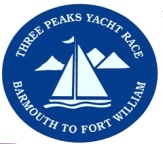                         Please complete one form for each crew member  (including Skipper)                    Minimum age 16, if under 18 consent of parent/guardian requiredBarmouth to Fort William 3 Peaks Yacht Race/Challenge                 Competitor Information                        Please complete one form for each crew member  (including Skipper)                    Minimum age 16, if under 18 consent of parent/guardian requiredTeam Name:Boat Name:Full Name:Address:     Post Code:      Position on boat: Position on boat: Age:DOB:Phone No.      Mobile No.      Email:      Social Media:      Shore Contact:      Relationship:      Contact Tel:      Email:      Personal Locator Beacon:          Make:      Hex id:      Sailing/Running CV:Please give a brief description of any experience, background and qualifications that may relate to your competing in the 3PYR.(Continue overleaf if required)Sailing/Running CV:Please give a brief description of any experience, background and qualifications that may relate to your competing in the 3PYR.(Continue overleaf if required)Please read this section carefully. By signing or entering your name in the box below you are agreeing to all terms and conditions of the 3 Peaks Yacht Race:I wish to enter The Three Peaks Yacht Race/Challenge and I agree to abide by the terms of the Declaration set out in the Entry Form and in the 3PYR Race/Challenge Rules. I confirm that the information entered on this page is correct and that I agree to the 3PYR using these details and any photographs in connection with this event. All information given is subject to current data protection regulations.Please read this section carefully. By signing or entering your name in the box below you are agreeing to all terms and conditions of the 3 Peaks Yacht Race:I wish to enter The Three Peaks Yacht Race/Challenge and I agree to abide by the terms of the Declaration set out in the Entry Form and in the 3PYR Race/Challenge Rules. I confirm that the information entered on this page is correct and that I agree to the 3PYR using these details and any photographs in connection with this event. All information given is subject to current data protection regulations.Signed:(Signature only of parent or guardian is required)Date: